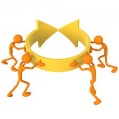 AugustinópolisAugustinópolisMódulo I27 a 29 - AgostoMódulo II24 a 26 - SetembroMódulo III22 a 24 - Outubro